dot. postępowania: 17/BL/MISJA BADAWCZA-WIETNAM/PN/15     Na podstawie art. 92 ust. 1 ustawy z dnia 29 stycznia 2004 roku Prawo zamówień publicznych (Dz. U. z  2013 r. poz. 907 z późn. zm.) zwanej dalej ustawą Pzp, Zamawiający informuje o wyniku oceny ofert złożonych w postępowaniu o udzielenie zamówienia publicznego w trybie przetargu nieograniczonego na organizację misji badawczej 
do Wietnamu dla pracowników Urzędu do Spraw Cudzoziemców. I. Wybór najkorzystniejszej oferty:Za najkorzystniejszą uznano ofertę Nr 2 złożoną przez firmę:KUPIECKA AGENCJA CELNA Małgorzata Ryczko, Leszek Ryczko s. c. 
ul. Kwiatkowskiego 1 
37-450 Stalowa Wola oferującą wykonywanie przedmiotu zamówienia za kwotę 47 361,00 zł brutto,  Uzasadnienie wyboruOferta uznana za najkorzystniejszą uzyskała spośród ofert ważnych złożonych 
w postępowaniu najwyższą ilość punktów przyznawanych na podstawie przyjętych kryteriów oceny ofert. Wykonawcy, którzy złożyli ważne oferty otrzymali w kryteriach oceny ofert następującą liczbę punktów:II.	Informacja o wykonawcach wykluczonych z postępowania wraz z uzasadnieniem:Na podstawie art. 24 ust 2 pkt 4 z postępowania wykluczono wykonawcę: Biuro Turystyczne Bezkresy s.c. Joanna Dudek-Ławecka, Michał Gołubiewski, Rynek Starego Miasta 25 lok. 2, 00-272 Warszawa (oferta nr 3).Uzasadnienie:Wykonawca  na podstawie art. 26 ust 3 ww. ustawy Pzp pismem nr BLiPZ-260-2110/2015/AL z dnia 24 kwietnia br. oraz pismem z nr BLiPZ-260-2164/2015/AL z dnia 27 kwietnia br. został wezwany do uzupełnienia następujących dokumentów: aktualnego odpisu z centralnej ewidencji i informacji o działalności gospodarczej dla wspólnika spółki cywilnej Pani Joanny Dudek Ławeckiej, oświadczenia o braku podstaw do wykluczenia oraz listy podmiotów należących do tej samej grupy kapitałowej, o której mowa w art. 24 ust. 2 pkt 5 ustawy Pzp 
dla drugiego wspólnika spółki cywilnej Pana Michała Gołubiewskiego. Termin uzupełnienia został wyznaczony na dzień 29.04.2015 do godziny 12.00 oraz  w dniu 30.04.2015 r. do godziny 11.00.Wykonawca na wezwanie Zamawiającego uzupełnił ww. dokumenty. Jednakże złożone przez Wykonawcę w wyniku wezwania do uzupełnienia dokumentów dokumenty tj. aktualny odpis z centralnej ewidencji i informacji o działalności gospodarczej dla Pani Joanny Dudek-Ławeckiej (wydruk odpisu dokonany w dniu 27.04.2015 r.), oświadczenie o braku podstaw 
do wykluczenia oraz listy podmiotów należących do tej samej grupy kapitałowej, o której mowa w art. 24 ust. 2 pkt 5 ustawy Pzp dla drugiego wspólnika spółki cywilnej Pana Michała Gołubiewskiego zostały opatrzone datą późniejszą niż termin składania ofert (tj. 23 kwietnia 2015). Z treści wydruku z Centralnej Ewidencji i Informacji o Działalności Gospodarczej nie można było wprost ustalić, czy na dzień składania ofert  wspólnicy spółki cywilnej tj. Pani Joanna Dudek Ławecka oraz Pan Michał Gołubiewski był w likwidacji lub upadłości. Zamawiający nie jest zobowiązany na własną rękę dociekać czy Wykonawca na dzień składania ofert podlegał wykluczeniu z postępowania, czy nie. Potwierdzeniem powyższego stanowiska jest wyrok KIO z dnia 21 maja 2013 r., KIO/UZP 1059/13, w którym Izba stwierdziła, 
że kluczowe znaczenie ma przepis art. 24 ust. 2 pkt 4 ustawy PZP, który nakazuje wykluczyć 
z postępowania Wykonawcę, który nie wykazał spełniania warunków udziału w postępowaniu. W związku z powyższym Wykonawca został wykluczony.Jednocześnie Zamawiający uprzejmie informuje,  że na podstawie art. 26 ust. 3 ustawy Pzp zrezygnował z możliwości wezwania Wykonawcy do uzupełnienia dokumentów potwierdzających spełnienie warunków udziału w postępowaniu tj. wykazu głównych usług wraz z dowodami potwierdzającymi ich należyte wykonanie, ponieważ zaistniały przesłanki 
do odrzucenia oferty Wykonawcy, w związku z jego wykluczeniem z postępowania 
na podstawie art. 24 ust. 2 pkt 4 ustawy Pzp.  III.	Informacja o ofertach odrzuconych wraz z uzasadnieniem:Na podstawie art. 89 ust. 1 pkt 5) w związku z art. 24 ust. 2 pkt. 4 ustawy Pzp odrzuca się ofertę nr 1 złożoną przez Biuro Turystyczne Bezkresy s.c. Joanna Dudek-Ławecka, Michał Gołubiewski, Rynek Starego Miasta 25 lok. 2, 00-272 Warszawa.Zamawiający wyjaśnia, że oferta ta została złożona przez Wykonawcę wykluczonego 
z udziału w postępowaniu o udzielenie zamówienia publicznego. Ofertę Wykonawcy wykluczonego uznaje się za odrzuconą.IV. Informacja o terminie, po którego upływie umowa w sprawie zamówienia publicznego może być zawarta:Zgodnie z art. 94 ust. 1 pkt 2 Zamawiający może zawrzeć umowę w sprawie zamówienia publicznego w terminie nie krótszym niż 5 dni od dnia przesłania zawiadomienia o wyborze najkorzystniejszej oferty.Zgodnie z art. 27 ust. 2 ustawy Pzp proszę o niezwłoczne potwierdzenie otrzymania niniejszego pisma na numer fax. +48 22 627 06 80 lub adres e-mail: zamowienia.publiczne@udsc.gov.pl.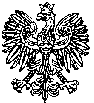  Warszawa, dnia 4 maja 2015  r.Dyrektor GeneralnyUrzędu do Spraw CudzoziemcówArkadiusz SzymańskiBLiPZ -260-2292/2015/ALNr ofertyNawa WykonawcyCena brutto (zł) ofertyLiczba pkt w kryterium „Cena”Liczba pkt w kryterium „Doświadczenie Wykonawcy”RAZEM liczba punktów1EXPLORER 
Adam Karkosz
ul. 1 Maja 9/3
40-244 Katowice46 520,0080,00-80,002KUPIECKA AGENCJA CELNA Małgorzata Ryczko, Leszek Ryczko s. c. 
ul. Kwiatkowskiego 1 
37-450 Stalowa Wola47 361,0078,5820,0098,583Biuro Turystyczne Bezkresy s.c. Joanna Dudek-Ławecka, Michał Gołubiewski, Rynek Starego Miasta 25 lok. 2, 00-272 Warszawa47 397,00--Wykonawca wykluczony, oferta odrzucona4PURA VIDA ! 
Rafał Rouba 
ul. Pl. Dąbrowskiego 3/3
90-249 Łódź78 439,8447,4510,0057,45